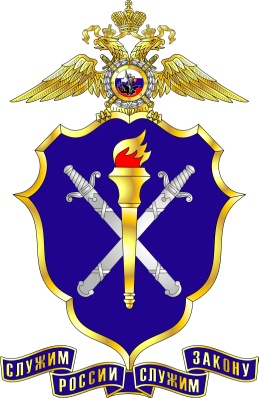 Следственный отделОМВД России по Гудермесскому району10 ноября - День сотрудника органов внутренних делРоссийской ФедерацииЕжегодно 10 ноября в нашей стране отмечается профессиональный праздник, посвященный сотрудникам органов внутренних дел Российской Федерации. История этого праздника берет свое начало с 1715 года. Именно тогда Петр I создал в России службу охраны общественного порядка и назвал ее «полицией», что в переводе с греческого означает «управление государством». В соответствии с Указом Президента Российской Федерации от 13.10.2011 № 1348 праздник стал называться «День сотрудника органов внутренних дел Российской Федерации». Так повелось, что личный состав МВД встречает свой профессиональный праздник на посту, надежно охраняя спокойную жизнь и созидательный труд граждан.Органы внутренних дел – это централизованная система, во главе которой находится МВД Российской Федерации. В качестве правовой основы, которой они руководствуются, выступает ряд законов и постановлений, в частности, органы МВД действуют в соответствии с Конституцией государства, Законом о полиции, другими федеральными законами, постановлениями Правительства, указами Президента РФ, распоряжениями и приказами МВД России.Необходимо знать, что сотрудник органов внутренних дел - гражданин, который взял на себя обязательства по прохождению федеральной государственной службы в органах внутренних дел в должности рядового или начальствующего состава, которому присвоено специальное звание рядового или начальствующего состава, и который в частности обязан: оказывать первую помощь гражданам, пострадавшим от преступлений, административных правонарушений и несчастных случаев, а также гражданам, находящимся в беспомощном состоянии либо в состоянии, опасном для их жизни и здоровья; в случае обращения к нему гражданина с заявлением о преступлении, об административном правонарушении, о происшествии либо в случае выявления преступления, административного правонарушения, происшествия принять меры по спасению гражданина, предотвращению и (или) пресечению преступления, административного правонарушения, задержанию лиц, подозреваемых в их совершении, по охране места совершения преступления, административного правонарушения, места происшествия.По всей стране сотрудники органов внутренних дел спасают от преступного посягательства множество граждан, оказывают им помощь по восстановлению нарушенных прав и законных интересов, способствуют возмещению причиненного ущерба преступлением или правонарушением. Сотрудники органов внутренних дел, не считаясь с личным временем круглосуточно, в том числе в свой профессиональный праздник ответственно и успешно несут службу и выполняют свои обязанности, защищая безопасность граждан и их имущество.Нужно отметить то, что в системе органов внутренних дел имеется важное структурное подразделение – орган предварительного следствия, сотрудники (следователи) которого также успешно и грамотно выполняют свои обязанности. Наименование следователей органами предварительного следствия объясняется тем, что они персонально осуществляют следствие по уголовным делам. Предварительное следствие – это регламентированная уголовно-процессуальным законом деятельность уполномоченных на то органов (следователей) по собиранию, проверке и оценке доказательств в целях раскрытия преступлений, привлечению лиц, их совершивших, к уголовной ответственности, обеспечению возмещения материального ущерба, причиненного преступлением.Следственный орган – следственный отдел отдела МВД России по Гудермесскому району сегодня состоит из молодых, но очень грамотных и ответственных сотрудников, которые успешно выполняют свои обязанности и задачи, активно взаимодействуя с другими службами правоохранительных органов, прокуратурой, судом, а также другими государственными и муниципальными учреждениями. Следователи следственного отдела отдела МВД России по Гудермесскому району на сегодняшний день занимают лидирующее место в республике по количеству оконченных производством и направленных в суд уголовных дел. Таким образом, следователи, как и сотрудники других подразделений органов внутренних дел Российской Федерации принимают активное участие в борьбе с преступностью,наведении правопорядка и обеспечении безопасности.Пользуясь случаем, от лица личного состава следственного отдела отдела МВД России по Гудермесскому району поздравляю сотрудников и ветеранов ОВД, с Днём сотрудника ОВД! Желаю действующим сотрудникам ОВД поменьше экстрима и опасностей в профессии и побольше здоровья и успехов в жизни, а ветеранам ОВД – здоровья, спокойствия и семейного благополучия!08 ноября 2018 годаНачальник подполковник юстиции                                                                 Т.Ш. Термолаев